ПРАКТИЧЕСКАЯ РАБОТА ПО ТЕМЕ «ПЛОЩАДЬ ПОВЕРХНОСТИ И ОБЪЁМ ЦИЛИНДРА И КОНУСА»Работу выполняем на двойных листах. Подписать дату, фамилию и группу. Принести работы на пару по расписанию!Задания выполняем самостоятельно, не списываем!!!!!Делаем присвоенный вам вариант!В-1: учащиеся с фамилией, начинающейся на букву А-НВ-2: учащиеся с фамилией, начинающейся на букву М-ЮТерпения и удачи!
Вариант 11) Высота конуса равна 21, а диаметр основания — 144. Найдите SП , V и площадь осевого сечения конуса.2) Площадь боковой поверхности цилиндра равна 80 π, а диаметр основания — 8. Найдите  SП , V и площадь осевого сечения цилиндра.3) Длина окружности основания конуса равна 7, образующая равна 2. Найдите SП , V и площадь осевого сечения  конуса.4) Во сколько раз увеличится площадь боковой поверхности конуса, если его образующую увеличить в 36 раз?5) Диагональ осевого сечения цилиндра равна 8 дм и составляет с образующей угол 60°. Найдите SП , V и площадь осевого сечения  цилиндра6) Высота цилиндра равна 8,5 см. Площадь цилиндра плоскостью, параллельной оси цилиндра и удаленной на 15 см от неё, равна 340 см2. Найти радиус и боковую поверхность цилиндра.Вариант 21) Высота конуса равна 57, а диаметр основания — 152. Найдите SП , V и площадь осевого сечения конуса.2)Площадь боковой поверхности цилиндра равна 72 π, а диаметр основания — 9. Найдите SП , V и площадь осевого сечения  цилиндра.3) Длина окружности основания конуса равна 8, образующая равна 8. Найдите SП , V и площадь осевого сечения конуса.4) Во сколько раз увеличится площадь боковой поверхности конуса, если его образующую увеличить в 11 раз?5) Диагональ осевого сечения цилиндра равна  дм и образует с плоскостью основания цилиндра угол 45°. Найдите SП , V и площадь осевого сечения цилиндра.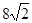 6) Площадь сечения цилиндра плоскостью, параллельной оси цилиндра и удаленной на 10 см от неё, равна 720 см2. Высота цилиндра равна 15 см. Найти радиус и боковую поверхность цилиндра.